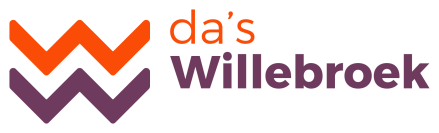 SECTORALE ADVIESRAAD DE KUNSTENVerslag vergadering  13/2/2020AanwezigVoorzitter: Theo SchaerlaeckenLeden:       Agnes Geeraerts, Willem Huysmans, Tony Dons, Eduard Muysoms, Jaak Kuterna, Jan De Bondt, Paul Segers, Louis Thys,  Freddy Van Pestel,  Waarnemende leden:  Maaike Bradt (schepen),  Gerda Goossens1. Verslag vorige vergadering Verslag wordt overlopen.De vorige vergadering is een jaar geleden, vanuit de adviesraad wordt gevraagd om toch minstens 3 vergaderingen per jaar te organiseren.Een aantal punten moeten nog beantwoord worden (antwoorden worden mee opgenomen in het verslag). Tentoonstellingen tijdens jaarmarkt Waarom zijn er weinig of geen tentoonstellingen meer tijdens Willebroek jaarmarkt, kan dit terug geactiveerd worden?De reden dat er minder tentoonstellingen zijn heeft verschillende redenen.  
De Willebroekse verenigingen die zich actief bezig hielden met het inrichten van tentoonstellingen tijdens de jaarmarktperiode zijn ondertussen gestopt en ontbonden. 
Tevens zijn er een aantal tentoonstellingsruimten in het centrum van Willebroek weggevallen of niet meer in gemeentelijk beheer. Andere ruimten zijn vaak druk bezet of kunnen niet voor een langere periode vastgelegd worden. De enige ruimte gelegen in het centrum die momenteel als tentoonstellingsruimte kan worden gebruikt is de voormalige lokettenzaal in het oud gemeentehuis.Waarom kunnen er geen tentoonstellingen meer in de schouwburg georganiseerd worden?Sinds een aantal jaren wordt de “feestzaal” vooral geprofileerd als schouwburg. Deze locatie is door zowel eigen activiteiten van het cultureel centrum als door activiteiten van verenigingen druk bezet;  Jaarlijks is het puzzelen om alle organisaties een plaats te geven in de agenda en blijft er weinig ruimte in de agenda om in de schouwburg tentoonstellingen te organiseren. Gezien deze zaal onze enige volwaardige theaterruimte is wordt dan ook de voorrang gegeven aan podiumactiviteiten.  Tevens is de schouwburg minder geschikt als tentoonstellingsruimte (geen bruikbare wanden, geen vlakke vloer, donkere ruimte, weinig toegankelijk). 
Sinds de verhuis van de gemeentelijke administratie hebben we in het gebouw de oude lokettenzaal mee onder ons beheer.  Deze locatie werd aangepast en ingericht als tentoonstellingsruimte  (meer muren, ophangsysteem  voor schilderijen, tentoonstellingssokkels, lichtere ruimte, toegankelijker).  Tevens werd beslist om de huidige zware tentoonstellingspanelen (vroeger ondergebracht in de bergruimte onder het podium) naar de lokettenzaal te verhuizen.  Dit enerzijds om het personeel te ontlasten (verhuis van de panelen was telkens een heel karwei om deze uit te kelder te halen) en anderzijds ook om de tentoonstellingspanelen minder te beschadigen.
Buiten de jaarmarktperiode blijft uiteraard ook kasteel bel-air nog steeds ter beschikking als tentoonstellingsruimte. Restauratie monument De Naeyer, wat is de stand van zakenDe restauratie van het monument van de Naeyer is opgenomen in de volgende meerjarenplanning. Het monument is niet alleen vervuild maar ook op verschillende plaatsten beschadigd.  Daarom zal er eerst een studie opgemaakt worden zodat de restauratie op basis daarvan kan toegewezen worden. Naast het beeld zelf is het ook de bedoeling om de oude muur mee te herstellen.Inventaris kunstpatrimonium Vanuit de samenwerking in kader van een intergemeentelijke erfgoedcel zal er onder andere mee ingestapt worden in een digitale beeldbank.  Er zal bekeken worden of deze inventaris hier mee kan opgenomen worden zodat deze publiek kan ontsloten worden.2. aanvraag projectsubsidies 2020      
Voor 2020 werden 3 aanvragen ingediend:Cultuur na ’t middaguur – operaAanvrager : Ter Wijmen i.s.m. Curieus & Klein-Willebroek DorpProject : Opera dichter bij de gewone mens brengen, bewijzen dat opera niet elitair of zwaar beladen is. Combinatie van vertellen, zang en humor.Verwacht exploitatietekort : 2618 euro  (= maximum subsidie van 2500 euro)Advies : akkoord  Muzikaal sprookje Help! De taart staat in brand!Aanvrager: WIK Tisselt i.s.m. gezinsbond Tisselt en Chiro TisseltProject : Muzikaal sprookje gebracht door de fanfare Toeterdonk met als doel kinderen en jongeren warm maken voor (fanfare)muziek. De kans geven aan jong WIK om samen op te treden met een groot orkest.  Organisatie tgv 140 jarig bestaan van WIK TisseltVerwacht exploitatietekort: 3230 euro  (= maximum subsidie van 2500 euro)Advies : akkoordLieve moederAanvrager: vzw Vrienden van het Fort Project : audiovisueel spektakel op het dak van het fort tgv 75 jaar bevrijding van de kampen.Verwacht exploitatietekort : 6800 euro (= maximum subsidie van 2500 euro Advies : interessant project, maar voldoet niet aan de voorwaarden (minstens 3 partners).  Binnen de gemeente te bekijken of er andere mogelijkheden tot ondersteuning zijn.3.  Kunstwerken  Er wordt een grafisch kunstwerk gegeven zowel als geschenk bij huwelijken als een geschenk voor de jubilarissen.  Voor het toekennen van deze opdracht werd een wedstrijd uitgeschreven. In totaal namen 4 kunstenaars deel.Advies : voorstel aan het college;Geert Opsomer met ontwerp1 en ontwerp 2Martin R. Baeyens met ontwerp 1 Aan het college zal voorgesteld worden om deze kunstwerken aan te kopen als relatiegeschenk bij huwelijken / jubilarissen.4.  Bel-air Woods editie 2020De formule van Bel-Air Woods blijft in 2020 behouden. Dit betekent op vrijdag festivalavond vooral gericht naar een jonger publiek, zaterdag een vrijetijdsmarkt en optredens en zondag terug een namiddag voor de lokale muziekverenigingen.Datum van de volgende editie van vrijdag 25 september tot zondag 27 september.Verenigingen krijgen binnenkort een uitnodiging om deel te nemen aan de vrijetijdsmarkt op zaterdag en aan de muzieknamiddag op zondag. 5. Hervorming adviesraden Stand  van zaken Het voorstel om slechts 1 cultuurraad te maken (met telkens een duidelijke agenda) ligt nog steeds op tafel.Ondertussen zouden we met het gemeentebestuur instappen in een intergemeentelijke erfgoedcel waardoor een afzonderlijke erfgoedraad toch nodig kan zijn.Binnen de gemeente wordt ook gewerkt aan het uitwerken van verschillende mogelijkheden van participatie.  De verschillende adviesraden worden mee opgenomen in dit verhaal.Wordt vervolgd.6. rondvraag Wat zijn de mogelijkheden voor verenigingen om in het 2830-magazine opgenomen te worden  (bv aankondiging van het project van Wik-tisselt)Activiteiten van verenigingen worden enkel opgenomen in de  UiTagenda. (Opmerking: van de gedrukte versie kan de lay-out beter nu is dit niet zo duidelijk).  Deze kalender zal binnenkort ook terug digitaal te zien zijn op de nieuwe gemeentelijke website In het 2830-magazine kunnen bv wel interviews of verenigingen in de kijker gezet worden (bv nav een verjaardag of speciale gebeurtenis).  Aan communicatie zal gevraagd worden om in het mei-nummer een artikeltje te wijden aan WIK-Tisselt, dit naar aanleiding van hun 140ste verjaardag.
Wat met herstellingen / onderhoud van de andere kunstwerken (oa Ward Dijck in Bel-air)Budget voor onderhoud werd opgenomen in de meerjarenplanning.  Een gedetailleerde timing per kunstwerk moet nog opgemaakt worden Overzicht van de gerealiseerde Willebroe-projecten en financiering Biodiversiteitstoren (Angelo Vermeulen i.s.m. Compostmeesters)Erelonen/ ontwerp € 10000 (incl. ingenieur)Uitvoering € 71875Sponsoring / subsidies € 32500Finaly Home (Roel Vandebeeck i.s.m. bewoners Heindonk)Erelonen/ ontwerp € 6000Uitvoering mee opgenomen in budget heraanleg dorpspleinSponsoring / subsidies via openbare werken in kader van PlattelandsontwikkelingRekamkeizum (Nick Ervinck i.s.m. Muziekmak(k)ers)Erelonen/ ontwerp € 6000Uitvoering € 165000Sponsoring / subsidies 52500De Willebroe-projecten worden ondertussen regelmatig gebruikt als voorbeeld van kunstparticipatie en zetten Willebroek binnen de hedendaagse kunstwereld op de kaart. De biodiversiteitstoren kreeg dit jaar een finaleprijs voor de International Award for Public Art.
De projecten van Klein-Willebroek (herinrichting Sasplein) en van Willebroek Noord worden voorlopig niet uitgevoerd. Dit zal bekeken worden in de volgende meerjarenplanning.Gebruik van de elektronische infobordenBrassband werd ook dit jaar weer kampioen, waarom werd dit niet vermeld op de e-borden?  Vraag zal gesteld worden aan communicatiedienst.Ondersteuning van verenigingen : verenigingen zouden beter ondersteund moeten wordenMeer aandacht aan de verenigingen in de communicatie van Willebroek Huur materiaal voor verenigingen : valt heel duur uit voor verenigingen, zeker als materiaal voor langere periode gehuurd wordtErfgoed : vraag naar meer vrouwenstraatnamen, doet Willebroek hier aan mee?Binnenkort moet er voor een straat in Tisselt een naam gezocht worden. Er zal samen met communicatie bekeken worden hoe er vanuit de Willebroekse bevolking voorstellen kunnen ingediend worden
Hierbij aansluitend opnieuw de vraag om meer duiding bij de straatnamen (uitleg over persoon) aan te brengen.Extra leden voor cultuurraad?Cultuurraad is dringend aan verjonging toe – extra leden zijn meer dan welkomVerslag Gerda GoossensVoorzitter Theo SchaerlaeckenKunstenaarTitelTechniekNel BonteDupla (schetsvoorstel)Linosnede Martin R. BaeyensElke dag opnieuw kan een droom werkelijkheid worden – ontwerp 1CGD – pigment drukMartin R. Baeyens Elke dag opnieuw kan een droom werkelijkheid worden – ontwerp 2CGD – pigment druk Geert OpsomerOntwerp 1CGD Geert OpsomerOntwerp 2CGDDe Schoenmaeker BartAaneengelijndDroge naald